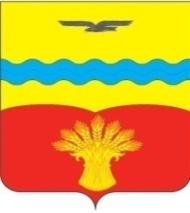 АДМИНИСТРАЦИЯ  МУНИЦИПАЛЬНОГО ОБРАЗОВАНИЯ  КИНЗЕЛЬСКИЙ СЕЛЬСОВЕТ  КрасногвардейскОГО  районА  оренбургской  ОБЛАСТИРАСПОРЯЖЕНИЕ06.02.2019                                                                                                                             №  2-р                      О проведении собраний гражданНа основании статьи 29 Федерального закона № 131-ФЗ   от 06.10.2003  года «Об общих принципах организации местного самоуправления в Российской Федерации», статей 5,7,27 Устава муниципального образования Кинзельский сельсовет Красногвардейского района Оренбургской области, статьи 3 Положения о собраниях, конференциях граждан, утвержденного решением Совета депутатов муниципального образования Кинзельский сельсовет Красногвардейского района Оренбургской области № 14/4 от 14 марта 2007 года.Провести  собрание граждан:  19  февраля    2019 года:-  в 11 часов в пос.Александровка  по адресу  ул. Дачная 20;- в 14 часов   в с.Вознесенка в административном здании  по адресу  ул. Школьная 3; 21 февраля   2019 года:-  в 11 часов  в пос.Степной в помещении клуба по адресу ул. Горная 1;-  в 17 часов  в с.Кинзелька в здании  СДК по адресу ул. Школьная 7.Возложить подготовку проведения собрания граждан на  специалиста 1 категории Скрылеву Л.А.Распоряжение  вступает в силу с момента подписания.Контроль за исполнением  распоряжения оставляю за собой. Глава  сельсовета                                                                                          Г.Н.РаботяговРазослано: в дело, администрации района, прокурору района, на стенд в администрации, на информационные стенды во все населенные пункты, на официальный  сайт  МО Кинзельский сельсовет.